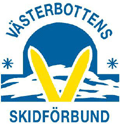 Hur och var skall vi tävla i Västerbotten?
En sammanställning av de kriterier som Västerbottens AK följer vid tilldelning av tävlingsarrangemang till distriktets klubbar.”Från kust till fjäll” (geografisk spridning av LVC & USM-kval)”Rätt tävling i rätt backe” (Backen skall kunna ge tillräcklig utmaning för varje åldersklass och disciplin)Om möjligt flera klasser samtidigt (LVC/USM/Polarcup).Alla klubbar skall ges möjlighet att arrangera  LVC & USM-kval.Alla klubar kan inte tilldelas USM  och/eller LVC varje år.Distriktsmästerskap i svänggrenar U10-Distriktsmästerskap i fartgrenar U12-Alla åldrar skall kunna tävla på sina villkorU10 tävlingar arrangeras i samband med LVC-kval U8 tävlingar rekommenderas i samband med LVC-kval Svenska Skidförbundets regler måste följas av arrangörer och tävlande vid tävlingsarrangemang på distrikts, regions och nationell nivåSammanställt av AK västerbotten 20130524Rickard Larsson,